Дайте ответы на тестовые задания.НИЖНЮЮ СТЕНКУ ГЛАЗНИЦЫ ОБРАЗУЕТ: 1) верхняя челюсть; 2) клиновидная кость; 3) нижняя челюсть; 4) лобная кость; 2. В ОБРАЗОВАНИИ ЛАТЕРАЛЬНОЙ СТЕНКИ ПОЛОСТИ НОСА УЧАСТВУЕТ: 1) верхняя челюсть; 2) нижняя челюсть; 3) клиновидная кость; 4) затылочная кость; 3. В ОБРАЗОВАНИИ НИЖНЕЙ СТЕНКИ ПОЛОСТИ НОСА УЧАСТВУЕТ: 1) скуловой отросток верхней челюсти; 2) небный отросток верхней челюсти; 3) лобный отросток верхней челюсти; 4) альвеолярный отросток верхней челюсти. 4. ЛОБНАЯ КОСТЬ ПРИНИМАЕТ УЧАСТИЕ В ОБРАЗОВАНИИ СТЕНОК ПОЛОСТЕЙ ВИСЦЕРАЛЬНОГО (ЛИЦЕВОГО) ЧЕРЕПА: 1) полости носа; 2) полости рта; 3) глазницы; 4) крыловидно-небной ямки; 5. В ОБРАЗОВАНИИ ЛИЦЕВОГО ОТДЕЛА ЧЕРЕПА ПРИНИМАЕТ УЧАСТИЕ КОСТЬ: 1) лобная; 2) решетчатая; 3) верхняя челюсть; 4) теменная; Решите ситуационные задачи.Гнойный процесс ячеек решетчатой кости вследствие отсутствия своевременного лечения разрушил часть решетчатой кости и перешел на анатомические образования глазницы. Вопрос 1: Укажите ее топографические взаимоотношения с другими костями?Вопрос 2: Какие ещё кости участвуют в образовании указанной стенки глазницы?Передняя стенка этого топографического образования черепа выполнена бугром верхней челюсти, задняя стенка – крыловидным отростком клиновидной кости, медиальная стенка – перпендикулярной пластинкой небной кости. Вопрос 1: О каком топографическом образовании идет речь?Вопрос 2: С какими полостями, ямками и т.д. будет сообщаться это образование и посредством чего?Назвать топографическое образование, дать названия обозначенным структурам  (латынь).Обозначить, чем образованы стенки глазницы, сообщения.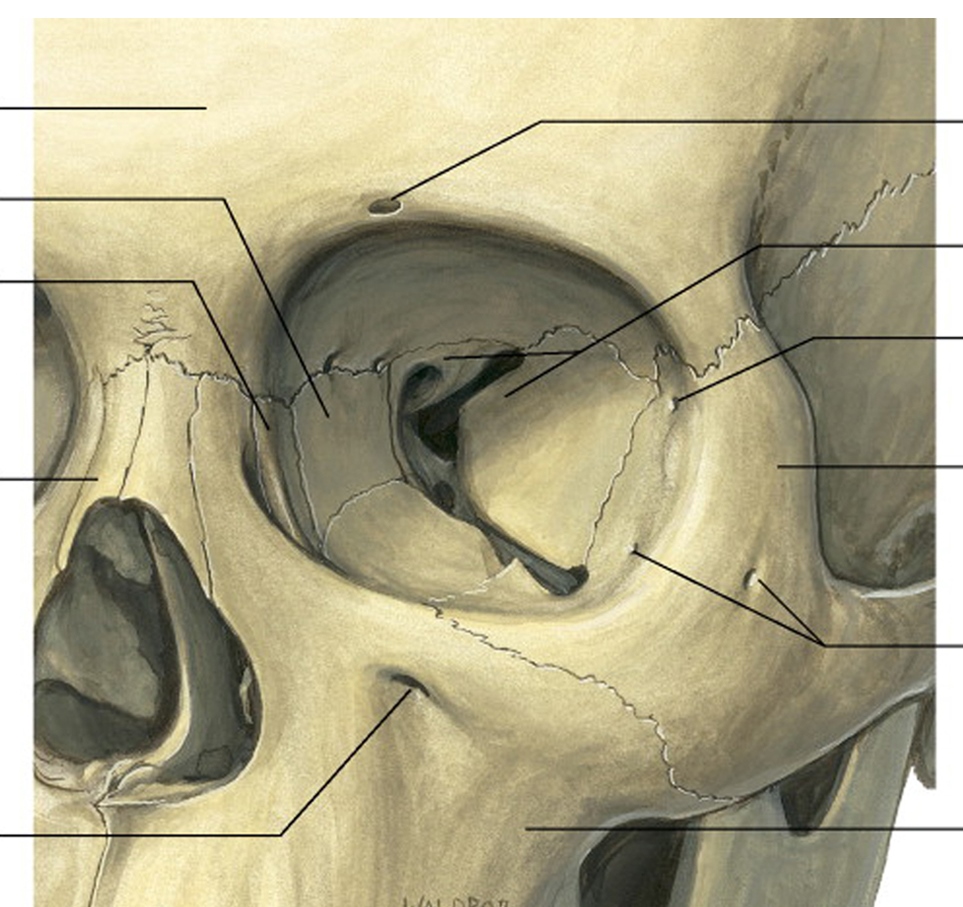 Обозначить, чем образованы стенки крылонебной ямки, сообщения.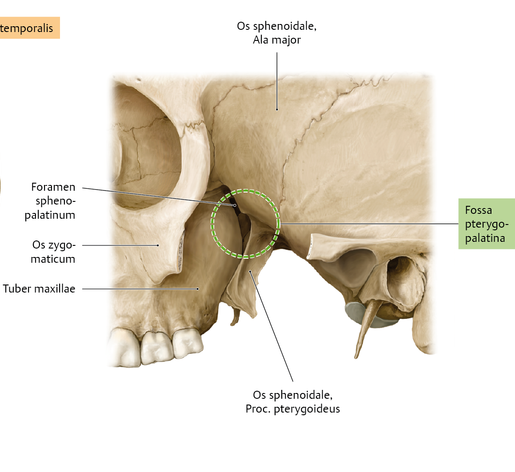 Обозначить, чем образованы стенки полости носа, сообщения носовых ходов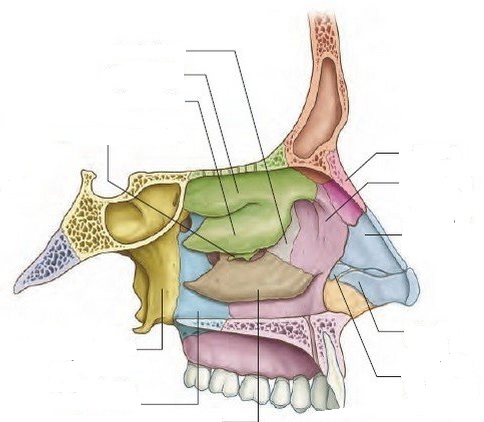 